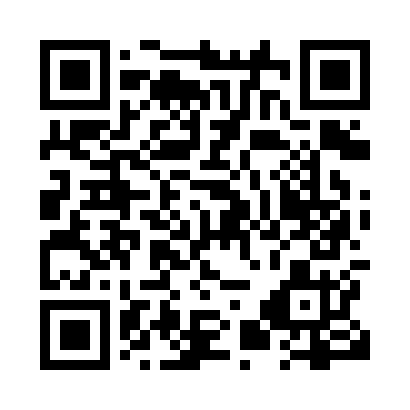 Prayer times for Hanmer, Ontario, CanadaWed 1 May 2024 - Fri 31 May 2024High Latitude Method: Angle Based RulePrayer Calculation Method: Islamic Society of North AmericaAsar Calculation Method: HanafiPrayer times provided by https://www.salahtimes.comDateDayFajrSunriseDhuhrAsrMaghribIsha1Wed4:296:081:216:238:3410:132Thu4:276:071:216:248:3610:153Fri4:256:051:216:258:3710:174Sat4:236:041:216:258:3810:195Sun4:216:021:206:268:3910:216Mon4:196:011:206:278:4110:237Tue4:175:591:206:288:4210:258Wed4:155:581:206:298:4310:279Thu4:135:561:206:298:4510:2910Fri4:115:551:206:308:4610:3111Sat4:095:541:206:318:4710:3312Sun4:075:531:206:328:4810:3513Mon4:055:511:206:328:5010:3714Tue4:035:501:206:338:5110:3915Wed4:015:491:206:348:5210:4116Thu3:595:481:206:348:5310:4317Fri3:575:471:206:358:5510:4418Sat3:555:451:206:368:5610:4619Sun3:535:441:206:378:5710:4820Mon3:525:431:206:378:5810:5021Tue3:505:421:206:388:5910:5222Wed3:485:411:216:399:0010:5423Thu3:475:401:216:399:0110:5624Fri3:455:401:216:409:0210:5725Sat3:435:391:216:409:0310:5926Sun3:425:381:216:419:0511:0127Mon3:405:371:216:429:0611:0228Tue3:395:361:216:429:0711:0429Wed3:385:361:216:439:0711:0630Thu3:365:351:216:449:0811:0731Fri3:355:341:226:449:0911:09